handelingsplan naam:                                                                                    groep:                     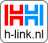 handelingsplan op:                                                                                         ingevuld door:          beginsituatie:probleemstelling:doelstelling:materialen:tijdsplanning:evaluatie:datumtijdsduurleerkrachtactiviteitenobservaties en bevindingen